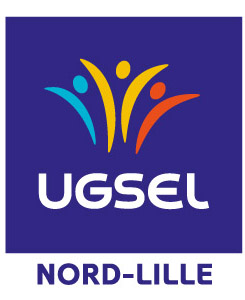 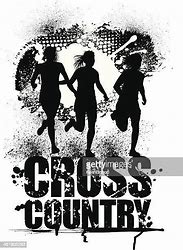                                               UGSEL NORD LILLE                                                   Maison Paul VI74 Rue Hippolyte Lefebvre59000 LILLETEL : 07 78 55 03 36MAIL : ugsel59l@ugsel.orgDamien ARICKXCHAMPIONNAT NATIONAL CROSSPONTIVY (56)SAMEDI 16 DECEMBRE 2023DEPLACEMENT (Transport MARIOT)     DEPART : VENDREDI 15 DECEMBRE BUS n°17h00 : 170, rue du Collège (Marcq-en-Baroeul) : ILMA (33+3Acc)7h30 : place d’Annappes, face à l’église (Villeneuve d’Ascq) : SAVA (31+2Acc), SJM (1), NDC 5+1)17h00 : PontivyBUS n°25h30 : 92, rue Solférino (Lille) : SPAL (11+2Acc), SML (1+1Acc), SJN (4+2Acc), OEC (2+2Acc), SMBL (9+3Acc), SJAR (1+1Acc).6h15 : 60, rue Warein (Hazebrouck) SJHA(9+1Acc).7h00 : Rue des Islandais (Gravelines) SJG (7+1Acc).17h00 : Pontivy, puis Hôtel Ibis AurayOrganisation : Passage à l’accueil sportif et repas. Puis hôtels pour la nuitHEBERGEMENTIBIS PONTIVY : 97, Avenue de la Libération - ZAC St Niel -56300 PONTIVY(Chambres : Ibis Rouge (8Ch de 3) ; Ibis Budget (17Ch de 2 (2lits), 10Ch de 2 (1lit), 9Ch de 3).A répartir entre : ILMA(36), SAVA(33), SJM(1), SPAL(13), NDC(6) +2 chauffeurs. IBIS AURAY : 2, Avenue Rolland Garros – Route de Quiberon – 56400 AURAY(Chambres : 16Ch de 2 (2lits), 7Ch de 2 (1lit), 3Ch de 3 (pour des petits, normalement SJHA)).A répartir entre : SJAR(2), SJHA(10), SJG(8), SML(2), SJN(6), SMBL(12), OEC(4) + 2 chauffeurs.Lieu d’accueil (17h-19h) : Collège Les Saints Anges -21, rue de La Mennais 56300 PONTIVYNe pas oublier de commander vos repas auprès de l’organisateur. SAMEDI 16 : 1ère course à 11h30 (CJF)RETOUR : APRES LA COMPETITION (Podiums équipes MF2 MG1 Relais MG2 CJG à 16h30) Prévoir argent pour restauration pendant le voyage ou commande de paniers repas.Damien ARICKX